Environmental Satellite Processing Center (ESPC)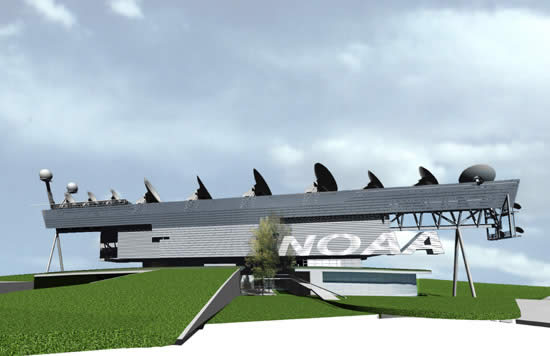 NOAA Unique CrlS/ATMS Product System (NUCAPS)External Users Manual (EUM)Version 4.1, September 10, 2015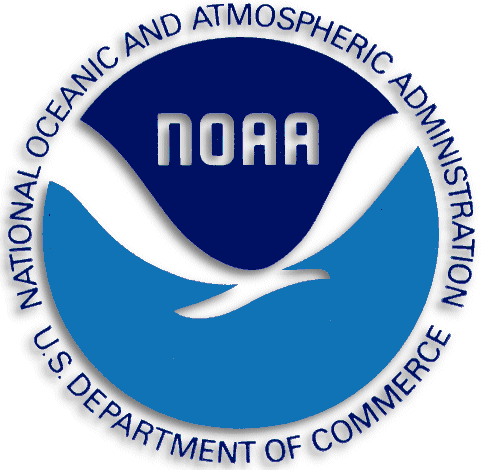 Version 1.0 prepared by: Thomas S. King (IMSG), Chen Zhang (Dell)Version 2.0 Modified by: Letitia Soulliard and Thomas King (IMSG)Version 3.0 Updated by: Awdesh Sharma, NOAA/NESDIS, Oleg Roytburd, SGTVersion 4.0 Letitia Soulliard and Thomas King (IMSG)For the: U.S. Department of CommerceNational Oceanic and Atmospheric Administration (NOAA)National Environmental Satellite, Data, and Information Service (NESDIS)Office of Satellite Products and Operations (OSPO)Environmental Satellite Processing Center (ESPC)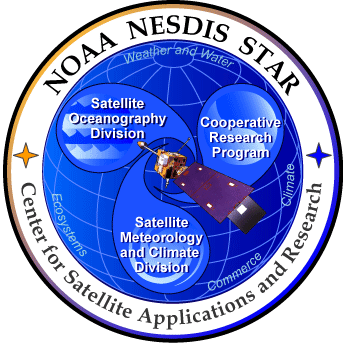 NOAA NESDISCENTER for SATELLITE APPLICATIONS and RESEARCHThe NOAA Unique CrIS/ATMS Product SystemExternal Users ManualApproval PageDocument HistoryThe Document History identifies the document origination and the series of revisions to the document that may occur at any point after the baseline release. This page will become a permanent part of this document.TABLE OF CONTENTS                                                                                                             PageLIST OF TABLES AND FIGURES	vi1. PRODUCTS	11.1. Product Overview	11.1.1. Product Requirements	11.1.2. Product Team	11.1.3. Product Description	31.2. Product History	41.3. Product Access	42. ALGORITHM	172.1. Algorithm Overview	172.2. Input Satellite Data	172.2.1. Satellite Instruments	172.2.2. Pre-Processing Steps	182.3. Input Ancillary Data	212.3.1. Digital Elevation Model	212.3.2. Retrieval System Files	212.3.3. GFS Forecast Files	222.3.4. Eigenvector Files	232.3.5. OLR Boxcar files	242.3.6. VIIRS collocation LUT Files	252.3.7. Template Files	253. PERFORMANCE	283.1. Product Testing	283.1.1. Test Data	283.1.2. Test Plans	283.2. Product Accuracy	283.2.1. Test Results	283.2.2. Product Accuracy	283.3. Product Quality	293.4. Analysis Tools	304. PRODUCT STATUS	314.1. Operations Documentation	314.2. Maintenance History	31LIST OF TABLES AND FIGURES                                                                                                              PageTable 1-1 Product Team Members	2Figure 1-1 NDE Data Access Process	5Table 1-2 NUCAPS Output Files	6Table 1-3 NUCAPS EDR File	6Table 1-4 NUCAPS CCR Archive File	11Table 1-5 NUCAPS OLR File	12Table 1-6 NUCAPS EDR 0.5X2 Global Grids File	13Table 1-7 NUCAPS OLR 0.5X2 Global Grids File	15Table 2-1 Retrieval System Files	21Table 2-2 NUCAPS CDL Files	26PRODUCTS This is an external user’s manual document describing the NOAA Unique CrIS/ATMS Product System (NUCAPS) products and output files.  The NUCAPS product system was developed at the Center for Satellite Applications and Research (STAR).  It will be delivered to the NPOESS Data Exploitation (NDE) team and integrated into the NDE Data Handling System (DHS) where it will be run in a pre-operational manner.  The NDE DHS will also run several other product systems developed at STAR.  After a preliminary testing period, the NDE DHS will, in turn, be delivered to the Office of Satellite and Product Operations (OSPO) to be run operationally.  The intended users of the External Users Manual (EUM) are end users of the output products and files, and the product verification and validation (V&V) teams.  The purpose of the EUM is to provide product users and product testers with information that will enable them to acquire the product, understand its features, and use the data.  External users are defined as those users who do not have direct access to the processing system (those outside of the OSPO and NDE).  The output files are defined as those leaving the NDE DHS (running within ESPC) as opposed to those that are output by the NUCAPS processing, but available only internally within the NDE.  NUCAPS does output some files for tailoring into BUFR within NDE.  Those tailored files are described in a separate EUM.Product OverviewProduct RequirementsAll NUCAPS basic and derived requirements are available in the NUCAPS Requirements Allocation Document (RAD).  These requirements identify the users and their needs with respect to file content, format, latency, and quality.Product TeamThe NUCAPS Development product team consists of members from STAR and OSPO.  The roles and contact information for the different product team members are identified in .  Table - Product Team MembersProduct DescriptionThe NOAA Unique CrIS/ATMS Processing System (NUCAPS) was developed to generate (1) spectrally and spatially thinned radiances, (2) retrieved products such as profiles of temperature, moisture, trace gases and cloud-cleared radiances, and (3) global validation products such globally gridded OLR and EDR products.  The thinned radiance products are not external outputs of NDE.  After they are produced in the NUCAPS system they are tailored into BUFR by the N4RT system that also runs within NDE.  Therefore, the only external outputs are the retrieved and the validation products.  Details on the content of all NUCAPS external output files are shown in section 1.3. Product HistoryNUCAPS is a new product system was made operational in several phases.  Phase 1 went operational in April 2012 with thinned radiances, principal components, and SDR validation products.  Phase 2 went operational in October 2013 adding temperature, moisture, and trace gases profiles along with global EDR validation products (grids).  Phase 3 was made operational in October 2015.  It included VIIRS/CrIS collocation to include VIIRS cloud products for the CrIS SDR BUFR, updates and bug fixes to the preprocessor and retrieval codes, ILS correction, and a port from IBM to Linux GNU compilers.  Phase 4 is planned to be operational by summer of 2016 and will include modifications to the preprocessor and retrieval the use of CrIS full spectrum data.   Product AccessAll NUCAPS output data files will be made available by the NDE DHS on the NDE data distribution server at ESPC in a near real time manner.  For access to this server, information about data files, and associated documentation, the NUCAPS PAL should be contacted (see Table 1-1).The NESDIS' Policy on Access and Distribution of Environmental Data and Products is provided at: http://www.ospo.noaa.gov/Organization/About/access.html.Users need to fill out the Data Access Request Form located on this site and submit to the PAL with a copy to nesdis.data.access@noaa.gov. This address provides the OSPO Data Access Team a copy of the correspondence. The process is defined in the following diagram. Once the request is approved by the OSPO management the data will be delivered by the Data Distribution System (DDSProd) currently distributing the ESPC data products and later by the Product Distribution and Access (PDA) system. The ESPC  Data Distribution Manager, Donna McNamara (donna.mcnamara@noaa.gov)   should be contacted for any data accessibility and data distribution problems.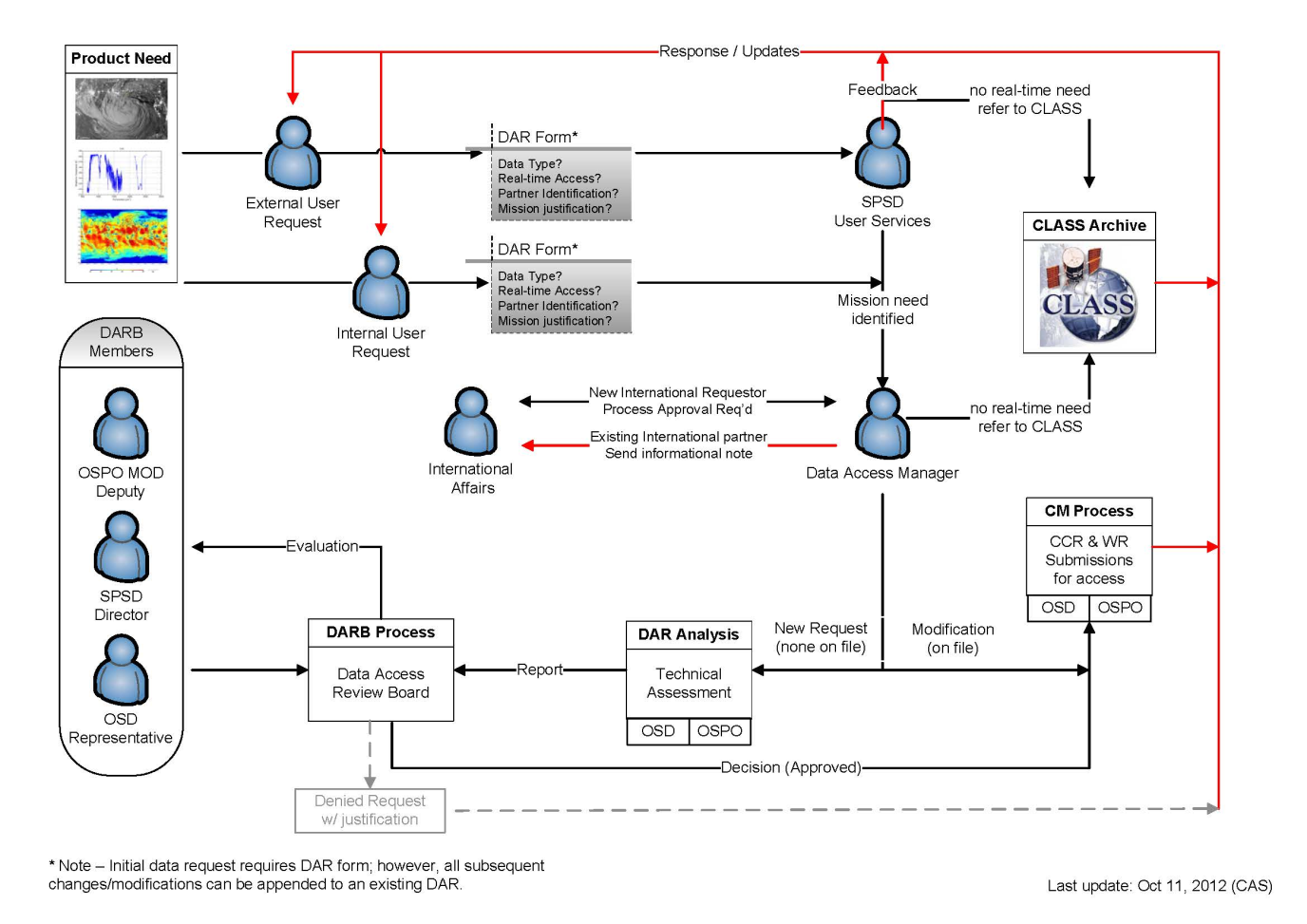 The data format is defined in Table 1.2In order to obtain the near real time data, the user needs to fill out the Data Access Request Form located on http://www.ospo.noaa.gov/Organization/About/access.html and submit it to the PAL with a copy to nesdis.data.access@noaa.gov.  CLASS will be archiving the NUCAPS data products for distributing to the non-real time users. NDE pushes the data to CLASS with the associated metadata in the standard formats. CLASS will archive the NUCAPS EDR (trace gases) products in netCDF4 format with associated metadata and the Cloud Clear Radiance (CCR) product for the full channel set (1305) in netCDF4 with associated CCR granule metadata compliant with ISO metadata and CF 1.5 version standards. The thinned radiances will not be archived as they can be generated from the archived full SDR data.Table 1-2 lists all NUCAPS files distributed outside of the NDE system to external users.  The BUFR and AWIPS files are not produced inside the NUCAPS software, but are produced elsewhere downstream within the NDE system.  Each global grid includes two binary data files, which are ascending orbital data file (ASC) and descending orbital data file (DSC). Table 1-3 ~ Table 1-6 shows the detailed content of each output files listed in Table 1-2.Table - NUCAPS Output FilesTable - NUCAPS EDR FileTable - NUCAPS CCR Archive FileTable 1-5 NUCAPS OLR FileTable - NUCAPS EDR 0.5X2 Global Grids FileTable 1-7 NUCAPS OLR 0.5X2 Global Grids FileALGORITHMAlgorithm OverviewThe NUCAPS profile products and cloud-cleared radiances are generated using a retrieval algorithm whereas the thinned radiances and global products do not require a science algorithm and can be conceived of as a reorganization of the data.  The Outgoing Longwave Radiances are generated using a separate code. The retrieval algorithm runs inside a system of supporting software.  This system was developed during the Aqua mission to use data from the AIRS/AMSU/MODIS instruments, but was designed to be flexible to use IASI/AMSU-A/MHS/AVHRR and CrIS/ATMS/VIIRS. Therefore, even though it is referred to in this document as the NUCAPS algorithm, it is in fact identical to that used for AIRS and IASI.  The NUCAPS retrieval algorithm has a flexible modular design that allows the types of instruments, the amount of diagnostics, and the activation of various retrieval process steps to be turned on or off via a set of input name-lists.  This flexibility allows the system to be used for research or in a faster and more efficient operational manner.  For information about the NUCAPS algorithm, see the NUCAP Algorithm Theoretical Basis Document (NESDIS/STAR, 2009).  The output files are described earlier in section 1.3.  This section describes the input files.Input Satellite DataSatellite InstrumentsNUCAPS is a product system operated within the NDE DHS by OSPO.  NUCAPS uses data from the Cross-track Infrared Sounder (CrIS) and the Advanced Technology Microwave Sounder (ATMS) instruments on the NPOESS Preparatory Project (NPP) platform.  NPP launched on October 28, 2011.  It is in a sun synchronous circular orbit with a 10:30am descending-node orbit at an altitude of 824 km.CrIS is a Michelson Interferometer with 1305 channels measuring in the Infrared (IR) portion of the spectrum.  It has the following spectral characteristics:Spectral bands:LWIR Band 650-1095 cm-1MWIR Band 1210-1750 cm-1SWIR Band 2155-2550 cm-1Spectral Resolution:LWIR Band <0.625cm-1MWIR Band <1.25cm-1SWIR Band <2.50cm-1The CrIS instrument starts a new Earth scan every 8 seconds.  Each scans contains 30 Fields of Regard (FOR) viewed on the Earth’s surface with a scan width of ±50˚.  Each FOR contains a simultaneously measured 3X3 set of Fields of View (FOVs).  The CrIS FOVs are circular and have a diameter of 14 km at nadir.  ATMS is a cross-track scanning 22-channel passive microwave radiometer.  The channels are bands from 23 GHz through 183 GHz making its measurement capabilities similar to that of the Advanced Microwave Sound Unit (AMSU) and the Microwave Humidity Sounder (MHS).  ATMS makes three scans (a scan set) every eight seconds.  Each scan contains a single row of 96 FOVs.  The FOV coverage sizes vary for each ATMS channel.  ATMS scan sets are synchronized with those of the CrIS instrument.  With each scan, the ATMS FOV coverage extends over each end of the associated CrIS scans.  This is done to allow for footprint resampling of the smaller ATMS FOVs into larger AMSU-A like footprints (~40km at nadir).  The resampled ATMS radiances can be used as input into existing retrieval algorithms like that in NUCAPS.Both the CrIS and ATMS instruments are scheduled to fly on the JPSS J1 and J3 platforms as well.  Additional details about these instruments can be found at:http://jointmission.gsfc.nasa.gov/cris.htmlPre-Processing StepsThe Raw Data Records (RDR) CrIS and ATMS instrument packet data are transmitted from the satellite to the ground stations and are then sent to the Internal Data Processing Segment (IDPS) at the NOAA Satellite Operations Facility (NSOF).  The IDPS applies the instrument calibration and geolocation to generate the Science Data Records (SDR) and Temperature Data Record (TDR) files required by NUCAPS.  The SDR and TDR are distributed from the IDPS and made available to NDE as 32 second granule files in HDF5 format.  When NDE has the inputs required to process a CrIS and ATMS granule set (based on the NUCAPS production rules), it executes the job to produce the output file described in this document.Format information on the CrIS and ATMS SDR and TDR files is described in the NPOESS Common Data Format Control Book – External, Volume III – SDR/TDR Formats.  The most recent versions of all the CDFCB documents can be obtained from the JPSS Program Office or from the NASA NPP site:http://npp.gsfc.nasa.gov/documents.html http://www.nasa.gov/mission_pages/NPP/main/index.htmlInformation about the GFS forecast files can be found at: http://www.nco.ncep.noaa.gov/pmb/products/gfs/Within NUCAPS, there is additional pre-processing required to get the CrIS, ATMS, and GFS data into an input format that can be directly read by the retrieval code.  That internal NUCAPS preprocessing is discussed in the NUCAPS SMM (NESDIS/STAR, 2011).NDE Data Handling System (DHS) ingests the CrIS and ATMS SDR data from IDPS.  The NUCAPS software units generate the products running within NDE system and the output products are distributed by the NDE distribution system.  The IDPS produces the CriS and ATMS SDR using the algorithms described in the Algorithm Theoretical Basis Document (ATBD) that is available athttp://ntrs.nasa.gov/archive/nasa/casi.ntrs.nasa.gov/20120014588.pdfCrIS is a Michelson interferometer based on the principle of Fourier Transform and designed to measure with high resolution and high spectral accuracy the emission of infrared radiation from the atmosphere in three bands in the spectral range from 3.9 to 15.4 µm (650 – 2550 cm–1). The core of the instrument is a Fourier transform spectrometer which measures in one sweep the spectral features of the atmosphere with high spectral resolution and throughput. The spectrometer transforms the incoming spectral radiance, i.e. the spectrum, into a modulated signal, the interferogram, where all infrared wavenumbers in the band of interest are present simultaneously. The output from the spectrometer consists of one such interferogram for each observed scene.Level 1B ground segment algorithms are required to transform raw instrument records (RDR) into sensor data records (SDR), which are essentially calibrated spectra. Auxiliary data will also be used in  conjunction  with  several  indicators  to  address  the  accuracy  of  the  data.  The SDR Algorithm system mathematically retransforms the scene interferograms from the CrIS instrument into spectral information useful for retrieving the atmospheric parameters, The incoming data may be acquired during deep space, internal calibration blackbody, and scene atmospheric measurements of the CrIS sensor. Each of these three types of incoming data therefore needs to be processed differently. Once combined together they will ultimately generate calibrated spectra with small residual errors.The main objectives of the SDR Algorithms are:Pre-process incoming data packetsLoad and sort dataConvert interferograms to spectraConvert scene measurements into calibrated spectraCompute spectral calibration, using metrology wavelength measurements»	Characterize metrology using neon lamp reference measurements»	Monitor metrology drift using laser diode parameters measurements»	Perform alias unfolding and spectral labeling»	Map spectral channels to a fixed wavenumber gridCompute radiometric calibration, using reference calibration measurements»	Average warm calibration target data, average cold calibration target data»	Subtract sensor background radiance»	Remove sensor induced phase dispersion»	Correct for fringe count errors»	Perform non-linearity correction»	Correct for off-axis self-apodization on each FOV»	Correct for polarization errors»	Remove orthogonal noise componentsCompute geometric calibration, using LOS position and ephemeris dataEvaluate the associated errorCheck for data quality and maintain quality controlsCompute NEdN estimatesInput Ancillary DataDigital Elevation ModelThere is one Digital Elevation Model (DEM) file: Global_DEM.binIt contains the following fields: latitude, longitude, topography (elevation in meters), land fraction, and land/sea mask.  The values in the file apply to the center of a grid cell.  The DEM is a global file with a resolution of 21600 latitude points X 43200 longitude points.  This provides a grid resolution of 0.0083° X 0.0083°.  This file is static and is delivered as part of the system which is why the DEM resides in the system file directory.  The file is used in the L1C Subsetter and L1B Processing units.  In these units, the preprocessing for level2 adds the DEM information.  The downstream Level 2 Processing unit code requires this surface information for the retrieval.Retrieval System FilesThere are a number of static retrieval system files.  These are inputs to the NUCAPS retrieval, but unlike data files, they are static and are only updated with a delivery of the system. Table 2-1 contains the file name in the first column and the second column contains a brief description of the file.Table - Retrieval System FilesGFS Forecast FilesThese are forecast files generated by NCEP and pushed (by NCEP) to the ESPC/DDS.   These files are needed for the NUCAPS EDR generation.  The files have the following name structure:gfs.t${Hour}z.pgrbf${Forecast}where:${Hour} = the time for which the forecast is run (00Z, 06Z, 12Z, and 18Z)${Forecast} = the forecast projection time (in hours = 00, 03, 06, 09, and 12)00, 03, 06, 09, and 12 hour forecasts are run every six hours.  The files are GRIB2 format files and are read with the wgrib2 reader which is freely available from NCEP.  The header content of any GRIB2 file can viewed by running wgrib2 and supplying the file name as an argument to the command.  The forecast file preprocessor in the EDR Processing unit uses these files to extract only the surface pressure.  The retrieval uses the surface pressure to anchor its solution to the surface.  The following forecast variables are extracted from 91 levels and used by this processing: Run HourForecast HourForecast LatitudeForecast LongitudePressureTemperatureWater VaporOzone2 meter Dew Point2 meter TemperatureSkin TemperatureSurface PressurePrecipitable Water ContentTotal Column OzoneSea Surface TemperatureLand FractionTemperature of the 30 mb to 0 mb layerEigenvector FilesThere are four of these files, one for each of the three bands, and one for the entire band.  These are binary big-endian files.  They are not external inputs to the system, but are in fact part of the system.  As such, they come with the system delivery and are automatically installed with the system by the system installation script.  Any update to these files will be part of an update to the system in general.They all have the same name structure as described below:eigvec_${Year}${Month}${Day}_${Band}_ascii_realwhere:${Year} = 2-digit year${Month} = 2-digit month${Day} = 2-digit day${Band} = the band option (full, band1, band2, and band3)The date string indicates when the file was generated.  This file contains the eigenvector coefficients required for principal component radiance reconstructions.  It is a file that will need to be updated about once every six months or if there are major changes to the calibration of the instrument.OLR Boxcar filesThe OLR code uses a number of boxcar static files that are provided with the system.  These files are called:airs_17boxcar_01.txtairs_17boxcar_02.txtairs_17boxcar_03.txtairs_17boxcar_04.txtairs_17boxcar_05.txtairs_17boxcar_06.txtairs_17boxcar_07.txtairs_17boxcar_08.txtairs_17boxcar_09.txtairs_17boxcar_10.txtairs_17boxcar_11.txtairs_17boxcar_12.txtairs_17boxcar_13.txtairs_17boxcar_14.txtairs_17boxcar_15.txtairs_17boxcar_16.txtairs_17boxcar_17.txtairs_17boxcar.txtcris_17boxcar_01.txtcris_17boxcar_02.txtcris_17boxcar_03.txtcris_17boxcar_04.txtcris_17boxcar_05.txtcris_17boxcar_06.txtcris_17boxcar_07.txtcris_17boxcar_08.txtcris_17boxcar_09.txtcris_17boxcar_10.txtcris_17boxcar_11.txtcris_17boxcar_12.txtcris_17boxcar_13.txtcris_17boxcar_14.txtcris_17boxcar_15.txtcris_17boxcar_16.txtcris_17boxcar_17.txtcris_17boxcar.txtolr_reg_coef_cv005_17boxcar_2.ascrad_corr_reg_coef_17boxcar_airsv10ab_2.ascVIIRS collocation LUT FilesThe CrIS-VIIRS collocation code uses a set of look up tables to more quickly collocate the two instruments.  These files are called:CrIS_VIIRS_MOD.datCrIS_VIIRS_MOD_HEI.datCrIS_VIIRS_WGT.datCrIS_VIIRS_WGT_HEI.datTemplate FilesThe system uses a number of template files.  These are all static files that will only change with a new delivery of the system.  They are never modified by the scripts and programs that use them.  Scripts will only copy these files to a local directory or create soft links to themCDL Template FilesThese are template parameter files used for generating the NUCAPS SDR and NUCAPS EDR granule subsets. These files contain the lists of channels and footprints to be extracted for each type of subset.  They also contain the variable lists, array sizes and array dimensions for each NetCDF output file.  Each file can be converted into a NetCDF file using the ncgen NetCDF4 library utility.  This file will have a complete header based on that of the CDL template, but contains no instrument data values, only fill (missing) values.  These files are then populated with instrument data values by the subsetter code.  There is a different template file for each type of subset.  The following NUCAPS CDL template files shown in Table 2-2 are present in the current build:Table - NUCAPS CDL FilesPERFORMANCE Product TestingTest DataDescription of all NUCAPS test data (input, output, and intermediate) used in unit and system tests is provided in the NUCAPS Test Readiness Document (NESDIS/STAR, 2010).  These are available by contacting the NUCAPS Product Area Lead (PAL) at OSPO. This document will be updated in 2012 prior to delivery of the Phase 2 NUCAPS system which will contain the operationally ready retrieval code.Test PlansDescription of all NUCAPS test plans used in unit and system tests is provided in the NUCAPS Test Readiness Document (NESDIS/STAR, 2010).  These are available by contacting the NUCAPS Product Area Lead (PAL) at OSPO.  This document will be updated in 2012 prior to delivery of the Phase 2 NUCAPS system which will contain the operationally ready retrieval code.Product AccuracyTest ResultsDescription of all NUCAPS test results from the unit and system tests is provided in the NUCAPS Test Readiness Document (NESDIS/STAR 2010).  These are available by contacting the NUCAPS Product Area Lead (PAL) at OSPO.  This document will be updated in 2012 prior to delivery of the Phase 2 NUCAPS system which will contain the operationally ready retrieval code.Product AccuracyThe Retrieval algorithm product accuracy validation has not yet been conducted at the current phase of this project.  This work is scheduled to be done prior to the delivery of the operational retrieval code which will occur in phase 2 scheduled for January 2013.  When this occurs, all testing documents will be updated and made available through the NUCAPS PAL.  There are no accuracy requirements for the thinned radiance products or validation products.  Validation products are for validation and quality monitoring and therefore do not have any accuracy requirements.Product QualityAll the CrIS and ATMS thinned radiance and validation output data files contain the following 6 CrIS quality flags and 2 ATMS quality flags.  CrIS_QF1 = QF1_SCAN_CRISSDR of the CrIS SDR input data.CrIS_QF2 = QF2_CRISSDR of the CrIS SDR input data.CrIS_QF3 = QF3_CRISSDR of the CrIS SDR input data.CrIS_QF4 = QF4_CRISSDR of the CrIS SDR input data.CrIS_QF5 = QF1_CRISSDRGEO of the CrIS SDR Geolocation input data.CrIS_QF6 = NUCAPS Aggregate quality flagATMS_QF1 = ATMS Aggregate quality flag (0 = good, 1 = bad if any relative quality flags in the ATMS TDR and Geolocation input data are not equal to zero)ATMS_QF2 = ATMS Aggregation qulatiy flag (0 = good, 1 = bad if there is an error occurred during the ATMS resampling process) The CrIS flags, except for CrIS_QF6 are bit fields.  CrIS_QF1 – CrIS_QF5 are defined in the JPSS Common Data Format Control Books Volume III.  CrIS_QF6 is created by the NUCAPS code and is a summary of all the bit field flags.  A CrIS_QF6 = 0 indicates all the other bit fields within all the other quality flags are indicating good data.  A non-zero flag indicates a problem and therefore the user should interrogate the other flags for details.The NUCAPS CrIS OLR Quality_Flag is defined at:0 – good1 – rejected-9999 – missing The NUCAPS retrieval output data files (CCR archive and EDR) contain Quality_Flag with following value settings:0 – good1 – rejected by physical2 – rejected by MIT file4 – rejected by NOAA (regression) file8 – rejected by internal MIT9 – rejected by physical and internal MIT16 – rejected by internal NOAA17 – rejected by physical and internal NOAA24 – rejected by internal MIT and internal NOAA25 – rejected by physical, internal MIT, and internal NOAA-9999 – missingAnalysis ToolsNo external product tools are supplied. The NUCAPS output files are plain text files, binary files, or netCDF4 files. External users can choose their own tools to display and analyze these output files.PRODUCT STATUSOperations DocumentationOperational logs contain the information regarding the changes made to science, instruments, and systems. Basically the Configuration Management system will have the detailed information about these changes, but operational logs keep the high level description of these changes.NESDIS/STAR (2009), NUCAPS Algorithm Theoretical Basis Document, Version 1.0.NESDIS/STAR (2011), NUCAPS System Maintenance Manual, Version 1.0.NESDIS/STAR (2010), NUCAPS Test Readiness Document (TRD)http://www.star.nesdis.noaa.gov/star/documents/meetings/2014JPSSAnnual/dayThree/11_Session5d_Nalli_NUCAPS_validation.pdfMaintenance HistoryThe System Maintenance Manual (SMM) will be updated to reflect the changes that will be required to maintain the NUCAPS system within the ESPC environment. Information regarding the changes to the products is tracked by the Operational logs and will be available to users on request.  Product metadata will be updated as per the changes required in the product including the version number, quality flags etc.END OF DOCUMENTEnvironmental Satellite Processing Center (ESPC)The NOAA Unique CrlS/ATMS Product System External Users Manual (EUM)Version 4.1, June 2015 WR000224Environmental Satellite Processing Center (ESPC)The NOAA Unique CrlS/ATMS Product System External Users Manual (EUM)Version 4.1, June 2015 WR000224Environmental Satellite Processing Center (ESPC)The NOAA Unique CrlS/ATMS Product System External Users Manual (EUM)Version 4.1, June 2015 WR000224PROGRAM:  AtmospherePROGRAM:  AtmosphereDOCUMENT RELEASE DATE:  June 2015APPROVALSAPPROVALSAPPROVALSGROUP:  ESPC	DateNAME:  A.K. Sharma, Program Area LeadGROUP:   ESPC	DateNAME: Oleg Roytburd, Programmer GROUP:   ESPC	DateNAME: Oleg Roytburd, Programmer GROUP:  ESPC	DateNAME:  Lindsley Bodden, Contract ManagerGROUP:  ESPC	DateGROUP:  ESPC	DateVersionNumberDateDescription of Change/RevisionSection/PagesAffectedChanges Madeby Name/Title/
Organization1.012/1/2011Origination; Document was released for Phase 1 SDR products.AllChen Zhang (Dell) Thomas S King (IMSG)Letitia Soulliard (IMSG)2.010/01/2012The entire document was revised for Phase 2 EDR productsAllLetitia Soulliard and Thomas King3.005/29/2014Modified by A.K. Sharma3.006/12/2014Technical Edit WR000224Janice Olfus-Carter, ETDT/SSAI3.06/12/2014Quality Assessment by Marilyn GrossWR000224Marilyn Gross, ETDT/SGT3.06/17/2014Minor Edits1.1.3A.K. Sharma4.06/8/2015Updated for Phase 3AllLetitia Soulliard and Thomas King4.19/10/2015Updated for Phase 3AllThomas KingTeam MemberOrganizationRoleContact InformationWalter WolfSTARSTAR Product Lead5830 University Research CourtCollege Park, MD. 20740 Phone: 301-683-1314Email: Walter.Wolf@noaa.govQuanhua LiuSTARSTAR Algorithm Lead5830 University Research CourtCollege Park, MD. 20740 Phone: 301-683-3661Email: Quanhua.Liu@noaa.govChangyi TanSTARRetrieval Scientist5830 University Research CourtCollege Park, MD. 20740 Phone: 301-683-3541Email: Changyi.Tan@noaa.govThomas KingSTARDevelopment Lead5830 University Research CourtCollege Park, MD. 20740 Phone: 301-683-3547 Email: Thomas.S.King@noaa.govKexin ZhangSTARQuality Assurance Lead5830 University Research CourtCollege Park, MD. 20740 Phone: 301-683-3544Email: Kexin.Zhang@noaa.govChris BarnetSTCRetrieval Scientist10015 Old Columbia Road E-250Columbia, MD 21046Phone: 410-309-0818 Email: Barnet@stcnet.comAntonia GambacortaSTCRetrieval Scientist10015 Old Columbia Road E-250Columbia, MD 21046Phone: 410-309-0818 Email: Antonia.Gambacorta@stcnet.comAwdesh SharmaOSPOProduct Area Lead (PAL)5830 University Research CourtCollege Park, MD. 20740 Phone: 301-683-3229Email: Awdhesh.Sharma@noaa.govPeter KeehnSTARDeveloper5830 University Research CourtCollege Park, MD. 20740 Phone: 301-683-3548Email: Peter.Keehn@noaa.govLetitia SoulliardSTARDeveloper5830 University Research CourtCollege Park, MD. 20740Phone: 301-683-3538Email: Letitia.Soulliard@noaa.govLarisa KovalSTARRequirements Developer5830 University Research CourtCollege Park, MD. 20740 Phone: 301-683-3542Email: Larisa.Koval@noaa.govYunhui ZhaoSTARConfiguration Manager5830 University Research CourtCollege Park, MD. 20740 Phone: 301-683-3543Email: Yunhui.Zhao@noaa.govOleg RoytburdOSPOPrimary Maintenance Programmer5830 University Research CourtCollege Park, MD. 20740Phone:  301-683-3283Email: oleg.roytburd@noaa.govRobert LindsayOSPOSecondary Maintenance Programmer5830 University Research Court. 
College Park, Maryland 20737Phone: 301-683-3281Email: robert.lindsay@noaa.govWilliam P. O’ConnorOSPOSecondary Maintenance Programmer5830 University Research Court 
College Park Maryland 20740 
Phone:  301-683-3280 
FAX:    301-683-3297 
Email: william.oconnor@noaa.govTony RealeSTARSTAR ScientistNSOF4231 Suitland RdSuitland MD 20746Email: tony.reale@noaa.govDonna McNamaraOSPOData DistributionNSOF 13724231 Suitland RdSuitland MD 20746Phone: (301)817-3803Email; donna.mcnamara@noaa.govFileDescriptionFormatSize/fileNUCAPS-EDR_v1r0_npp_s???????????????_e???????????????_c??????????????.ncThis is the granule output file containing all the retrieval (profile) products.netCDF43.1 MB/file2700 files/dayNUCAPS-CCR-AR_v1r0_npp_s???????????????_e???????????????_c??????????????.ncThis is the granule output file containing cloud-cleared radiance product data.netCDF40.7 MB/file2700 files/dayNUCAPS-OLR_v1r0_npp_s???????????????_e???????????????_c???????????????.ncThis is the granule output file containing the outgoing longwave radiance product data.netCDF40.6 MB/file 2700 files/dayNUCAPS-GG-EDR-GRIDS-?SC_v1r0_npp_s???????????????_e???????????????_c??????????????.binCrIS/ATMS retrievals on a daily global grid at 0.5X2 degree resolution.Gridded direct-access binary726 MB/file2 files/dayNUCAPS-GG-OLR-GRIDS-?SC_v1r0_npp_s??????????????_e??????????????_c??????????????.binOutgoing Longwave Range CrIS radiances on a daily global grid at Gridded direct-access binary5.8 MB/file 2 files/dayNUCAPS-PCS-MONITORING_v1r0_npp_s???????????????_e???????????????_c??????????????.txtThis is the PCS statistics monitoring file.  This is to be distributed for SDR monitoring at OSPO.Text file0.0015 MB/file2700 files/dayNUCAPS-EDR-MONITORING_ v1r0_npp_s???????????????_e???????????????_c??????????????.txtThis is the retrieval monitoring output file.Text file0.078 MB/file2700 files/dayNUCAPS_EDR_IUTN06_KNES_npp_$.nc.wmoNUCAPS EDR for AWIPS for 9 sectorsnetCDF40.215 MB/file 1648 files/dayC0399_v1r0_npp_s???????????????_e???????????????_c???????????????.bufrThe output CrIS 399-channel full spatial resolution BUFR file converted from NUCAPS netCDF4.BUFR0.8 MB/file2700 files/dayC1305_v1r0_npp_s???????????????_e???????????????_c???????????????.bufrThe output CrIS 1305-channel full spatial resolution BUFR file converted from NUCAPS netCDF4.BUFR2.8 MB/file2700 files/dayVariableTypeDescriptionDimUnitsRangeCrIS_FORsLongCrIS Fields of Regard per granule120None1 to 120TimeDoubleUTC Milliseconds since Jan 1, 1970120Milliseconds950000000000 to 2500000000000LatitudeFloatLatitude of the center of the FOR120Degrees-90 to 90LongitudeFloatLongitude of the center of the FOR120Degrees-180 to 180View_AngleFloatViewing angle of the sensor from the satellite120Degrees-60 to 60Satellite_HeightFloatSatellite height above the FOR120km800 to 900Mean_CO2FloatColumn averaged CO2 of the FOR120ppm0 to 1000Solar_ZenithFloatSolar zenith angle120Degrees0 to 180Ascending_DescendingShortOrbital status120None0 to 1TopographyFloatSurface height120Meters0 to 10000Land_FractionFloatLand fraction120None0 to 1Surface_PressureFloatSurface air pressure120mb0 to 10000Skin_TemperatureFloatSurface temperature120Kelvin0 to 1000MIT_Skin_TemperatureFloatSurface temperature from MIT retrieval120Kelvin0 to 1000FG_Skin_TemperatureFloatSurface temperature from the first guess120Kelvin0 to 1000MW_Surface_ClassShortMicrowave surface class120None0 to 10MW_Surface_EmisFloatMicrowave surface emissivity120None0 to 1N_Smw_Per_FOVLongNumber of MW spectral points120None1 to 16nemis_Per_FOVLongNumber of surface emis hinge points120None1 to 100ncemis_Per_FOVLongNumber of cloud emis hinge points120None1 to 100ncld_Per_FOVLongNumber of cloud layers120None1 to 8Quality_FlagLongQuality flags for retrieval120None0 to 31Ispare_FieldLongIspare diagnostics array from retrieval129X120NoneN/A, see NUCAPS SMMRspare_FieldFloatRspare diagnostics array from retrieval258X120NoneN/A, see NUCAPS SMMCloud_Top_PressureFloatCloud top air pressure8X120mb0 to 10000Cloud_Top_FractionFloatCloud top fractional coverage8X120None0 to 1PressureFloatAir pressure100X120mb0 to 2000Effective_PressureFloatEffective  Air pressure100X120mb0 to 2000TemperatureFloatAir temperature100X120Kelvin0 to 1000MIT_TemperatureFloatAir temperature from MIT retrieval100X120Kelvin0 to 1000FG_TemperatureFloatAir temperature from the first guess100X120Kelvin0 to 1000H2OFloatWater vapor layer column density100X120molecules/cm20 to 100000000MIT_H2OFloatWater vapor layer column density from MIT retrieval100X120molecules/cm20 to 100000000FG_H2OFloatWater vapor layer column density from the first guess100X120molecules/cm20 to 100000000H2O_MRFloatWater vapor mixing ratio100X120g/g0 to 100000000MIT_H2O_MRFloatWater vapor mixing ratio from MIT retrieval100X120g/g0 to 100000000FG_H2O_MRFloatWater vapor mixing ratio from the first guess100X120g/g0 to 100000000O3FloatOzone layer column density100X120molecules/cm20 to 100000000FG_O3FloatOzone layer column density from first guess100X120molecules/cm20 to 100000000O3_MRFloatOzone mixing ratio100X120ppb0 to 100000000FG_O3_MRFloatOzone mixing ratio from first guess100X120ppb0 to 100000000Liquid_H2OFloatLiquid water layer column density100X120molecules/cm20 to 100000000Liquid_H2O_MRFloatLiquid water mixing ratio100X120g/g0 to 100000000Ice_Liquid_FlagShortIce liquid flag100X120None0 to 1COFloatCarbon monoxide layer column density100X120molecules/cm20 to 100000000CO_MRFloatCarbon monoxide mixing ratio100X120ppb0 to 100000000CH4FloatMethane layer column density100X120molecules/cm20 to 100000000CH4_MRFloatMethane mixing ratio100X120ppb0 to 100000000CO2FloatCarbon dioxide dry mixing ratio100X120ppm0 to 1000HNO3FloatNitric Acid layer column density100X120molecules/cm20 to 100000000HNO3_MRFloatNitric Acid mixing ratio100X120ppb0 to 100000000N2OFloatNitrous Oxide layer column density100X120molecules/cm20 to 100000000N2O_MRFloatNitrous Oxide mixing ratio100X120ppb0 to 100000000SO2FloatSulfur Dioxide layer column density100X120molecules/cm20 to 100000000SO2_MRFloatSulfur Dioxide mixing ratio100X120ppb0 to 100000000MW_FrequencyFloatMicrowave frequency16X120cm-10 to 10000MW_EmisFloatMicrowave emissivity16X120None0 to 1MIT_MW_EmisFloatMicrowave emissivity from MIT retrieval16X120None0 to 1IR_Emis_FreqFloatIR emissivity hinge point frequencies100X120cm-10 to 10000FG_IR_Emis_FreqFloatIR emissivity hinge point frequencies from the first guess100X120cm-10 to 10000IR_Surface_EmisFloatIR surface emissivity100X120None0 to 1FG_IR_Surface_EmisFloatIR surface emissivity from the first guess100X120None0 to 1IR_Surface_ReflFloatIR surface reflectance100X120percent0 to 100StabilityFloatStability parameters16X120Varying0 to 1000000Cloud_FreqFloatCloud IR frequencies100X8X120cm-10 to 10000Cloud_EmisFloatCloud IR emissivity100X8X120None0 to 1Cloud_ReflFloatCloud IR reflectivity100X8X120percent0 to 100quality_informationCharEmpty variable, containing a collection of attributes describing quality information metadata0N/AN/AVariableTypeDescriptionDimUnitsRangeCrIS_ChannelsLongChannel number for the CrIS radiance data1317None1 to 1317CrIS_FrequenciesFloatFrequency at which the CrIS radiances are observed1317cm-11 to 10000Subset_CrIS_FORsLongThe index of the CrIS fields of regard to subset120None1 to 120Subset_CrIS_FOVsLongThe index of the CrIS fields of view to subset1None1 to 9Scan_LineLongThe number of the current scan line in the granule120None1 to 4CrIS_FORsLongCrIS Fields of Regard per granule120None1 to 120CrIS_FOVsLongCrIS Fields of View per FOR120None1 to 9Quality_FlagByteCrIS quality flag120None0 to 31TimeDoubleUTC Milliseconds since Jan 1, 1970120Milliseconds950000000000 to 2500000000000CrIS_LatitudeFloatCrIS Latitude values for each FOV120Degrees-90 to 90CrIS_LongitudeFloatCrIS Longitude values for each FOV120Degrees-180 to 180CrIS_RadiancesFloatCrIS Cloud-Cleared Radiances (CCR) for each FOV1317X120mW/(m2 sr cm-1)-5 to 150CrIS_View_AngleFloatCrIS View Angles for each FOV120Degrees-60 to 60Satellite_HeightFloatSatellite height above each FOV120km800 to 900Solar_ZenithFloatSolar zenith angles for each FOV120Degrees0 to 180Ascending_DescendingShortOrbital status for each FOV120None0 to 1quality_informationCharEmpty variable, containing a collection of attributes describing quality information metadata0N/AN/AVariableTypeDescriptionDimUnitsRangeLATFloatCrIS Latitude values for each FOV4x30x9Degrees-90 to 90LONFloatCrIS Longitude values for each FOV4x30x9Degrees-180 to 180TIMEDoubleUTC time as milliseconds from 01/01/19704x30x9msecSATZENFloatSolar zenith angles for each FOV4x30x9Degrees0 to 180SATHEIGHTFloatSATELLITE HEIGHT for each FOV4x30x9km0 to 180VIEWANGFloatCrIS View Angles for each FOV4x30x9Degrees-49 to 49FLUXFloatCrIS OLR at top-of-atmosphere4x30x9Wm-20 to 500QAShortCrIS level1c radiance quality flag4x30x9None0 to 1ADShortCrIS level1c AD flag4x30x9None0 to 1VariableTypeDescriptionDimUnitsRangeYearMonthDayFloatCalendar date720X91MMDDYY010100 to 123199TimeFloatHours.Fractional_Minutes720X91Hours0 to 24Grid_LatitudeFloatLatitude locations of the grid points720X91Degrees-90 to 90Grid_LongitudeFloatLongitude locations of the grid points720X91Degrees-180 to 180Instrument_LatitudeFloatLatitude of the actual observations720X91Degrees-90 to 90Instrument_LongitudeFloatLongitude of the actual observations720X91Degrees-180 to 180View_AngleFloatViewing angle of the sensor from the satellite720X91Degrees-60 to 60Satellite_HeightFloatSatellite height720X91km800 to 900Mean_CO2FloatColumn averaged CO2 of the FOR720X91ppm0 to 1000Solar_ZenithFloatSolar zenith angle720X91Degrees0 to 180TopographyFloatSurface height720X91Meters0 to 10000Land_FractionFloatLand fraction720X91None0 to 1Surface_PressureFloatSurface air pressure720X91mb0 to 10000Skin_TemperatureFloatSurface temperature720X91Kelvin0 to 1000MW_Surface_ClassFloatMicrowave surface class720X91None0 to 10MW_Surface_EmisFloatMicrowave surface emissivity720X91None0 to 1N_Smw_Per_FOVFloatNumber of MW spectral points720X91None1 to 16nemis_Per_FOVFloatNumber of surface emis hinge points720X91None1 to 100ncemis_Per_FOVFloatNumber of cloud emis hinge points720X91None1 to 100ncld_Per_FOVFloatNumber of cloud layers720X91None1 to 8Quality_FlagFloatQuality flags for retrieval720X91None0 to 31Cloud_Top_PressureFloatCloud top air pressure720X91X8mb0 to 10000Cloud_Top_FractionFloatCloud top fractional coverage720X91X8None0 to 1PressureFloatAir pressure720X91X100mb0 to 2000Effective_PressureFloatEffective aire pressure720X91X100mb0 to 2000TemperatureFloatAir temperature720X91X100Kelvin0 to 1000H2OFloatWater vapor layer column density720X91X100molecules/cm20 to 100000000H2O_MRFloatWater vapor mixing ratio720X91X100g/g0 to 100000000O3FloatOzone layer column density720X91X100molecules/cm20 to 100000000O3_MRFloatOzone mixing ratio720X91X100ppb0 to 100000000Liquid_H2OFloatLiquid water layer column density720X91X100molecules/cm20 to 100000000Liquid_H2O_MRFloatLiquid water mixing ratio720X91X100g/g0 to 100000000Ice_Liquid_FlagFloatIce liquid flag720X91X100None0 to 1COFloatCarbon monoxide layer column density720X91X100molecules/cm20 to 100000000CO_MRFloatCarbon monoxide mixing ratio720X91X100ppb0 to 100000000CH4FloatMethane layer column density720X91X100molecules/cm20 to 100000000CH4_MRFloatMethane mixing ratio720X91X100ppb0 to 100000000CO2FloatCarbon dioxide dry mixing ratio720X91X100ppm0 to 1000N2OFloatNitrous Oxide layer column density720X91X100molecules/cm20 to 100000000N2O_MRFloatNitrous Oxide mixing ratio720X91X100ppb0 to 100000000SO2FloatSulfur Dioxide layer column density720X91X100molecules/cm20 to 100000000SO2_MRFloatSulfur Dioxide mixing ratio720X91X100ppb0 to 100000000HNO3FloatNitric Acid layer column density720X91X100molecules/cm20 to 100000000HNO3_MRFloatNitric Acid mixing ratio720X91X100ppb0 to 100000000MW_FrequencyFloatMicrowave frequency720X91X16cm-10 to 10000MW_EmisFloatMicrowave emissivity720X91X16None0 to 1IR_Emis_FreqFloatIR emissivity hinge point frequencies720X91X100cm-10 to 10000IR_Surface_EmisFloatIR surface emissivity720X91X100None0 to 1IR_Surface_ReflFloatIR surface reflectance720X91X100percent0 to 100CrIS_FORsFloatCrIS Fields of Regard720X91None1 to 120FG_TemperatureFloatAir temperature from the first guess720X91X100Kelvin0 to 1000FG_H2O_MRFloatWater vapor mixing ratio from the first guess720X91X100g/g0 to 100000000FG_O3_MRFloatOzone mixing ratio from the first guess720X91X100ppb0 to 100000000VariableTypeDescriptionDimUnitsRangeYearMonthDayRealYear/Month/Day string given as YYYYMMDD.720X91MMDDYY010100 to 123199TimeRealHours.Fractional_Minutes720X91Hours0 to 24Grid_LatitudeRealLat locations of the grid points (± 90 degrees)720X91Degrees-90 to 90Grid_LongitudeRealLon locations of the grid points (± 90 degrees)720X91Degrees-180 to 180Instrument_LatitudeRealLat locations of the actual observations (± 90 degrees)720X91Degrees-90 to 90Instrument_LongitudeRealLon locations of the actual observations (± 90 degrees)720X91Degrees-180 to 180View_AngleRealThe view angle of the current CrIS FOV (± 90 degrees) 720X91Degrees-60 to 60Satellite_ZenithRealThe satellite zenith of each matched CrIS FOV (0 - 90 degrees).720X91Degrees0 to 70Satellite_HeightRealThe satellite height of each matched CrIS FOV (km).720X91km800 to 900FluxRealOutgoing Longwave Radiation Flux720X91Wm-20 to 500Quality_FlagRealOLR quality flag720X91None0 to 1RTA filesRTA filesairs_olr.dat Rapid transmittance coefficients to compute Outgoing Longwave Radiationatms.v5aMost recent version of ATMS transmittance coefficients                               binary.trcoef.cris.v7bpost-flight CrIS RTA coefficientshsb.v7aHSB RTA coefficientsCloud Averaging TableCloud Averaging Tablecris_v7b.t1CrIS cloud averaging tableEnsemble Error Estimate FileEnsemble Error Estimate Filejpl_100c.inpEnsemble error estimate of climatologyMIT Retrieval FilesMIT Retrieval FilesL2.M.cov100av.v1.0.0.ancMW retrieval error covariance fileL2.M.ecof_705.v1.0.0.ancMW retrieval error covariance fileL2.M.weight.hsb.v1.0.0.ancHSB weighting fileL2.uars_clim.v1.0.3.ancL2 UARS climatology file for upper atmospherencep_clim.binBinary NCEP climatology file for T(p) and q(p)Name List Files for the Main Retrieval ProgramName List Files for the Main Retrieval Programclouds_cris.nlCloud files name listio_cris.nlInput/Output name listmicrow_cris.nlMicrowave file name listozone_cris.nlOzone file name listpro_cris.nlProfile file name listtemp_cris.nlTemperature file name listwater_cris.nlWater vapor file name listNoise FilesNoise Filescris_0404a.datNoise file for CrISatms_2.datNoise files for ATMSSolar Irradiance FilesSolar Irradiance Filescris_solar_v7a.txtSolar irradiance file for the radiance calculationCoefficient Files to Compute Surface EmissivityCoefficient Files to Compute Surface EmissivityL2.masuda.v2.0.0.ancCoefficients for the Masuda surface emissivity model for oceanClear Flag Coefficient FilesClear Flag Coefficient FilesL2.I.cleartest_coef.v2.0.2.day.ancDay time coefficientsL2.I.cleartest_coef.v2.0.2.night.ancNight time coefficientsRegression Coefficient FilesRegression Coefficient Filesrt_noaa/cris_v03.eigNOAA IR regression radiance eigenvector filert_noaa /cris_v03.frqNOAA IR regression frequency filert_noaa / cris_v03.regNOAA IR regression coefficient fileCDL Template NameDescriptionnucaps_all.cdlA template for all fovs, 1317 channels (4 scans)nucaps_c0300_allfovs.cdlA template for all fovs, 399 channels (4 scans)nucaps_c0300_allfovs_pcs1b.cdlA template for all fovs, 399 channels of RR, 1 band (4 scans)nucaps_c0300_allfovs_pcs3b.cdlA template for all fovs, 399 channels of RR, 3 band (4 scans)nucaps_c0300_centerfov.cdl A template for center fov, 399 channels (4 scans)nucaps_c0300_centerfov_pcs1b.cdl A template for center fov, 399 channels of RR, 1 band (4 scans)nucaps_c0300_centerfov_pcs3b.cdlA template for center fov, 399 channels of RR, 3 band (4 scans)nucaps_c1317_1scan.cdlA template for all fovs, 1317 channels, 1 scans/granule (4 scans)nucaps_ccr.cdll A template for 1 fov, 1317 channels (4 scans)nucaps_ccr_archive.cdlA template for 1 fov, 1317 channels (4 scans). Unused variable names are deleted and current ones are standardized for archive.  Also contains static metadata.nucaps_l2.cdlA template for 1 fov for level 2 EDR profile data (4 scans)  Also contains static metadata.All files contain radiances unless otherwise indicated with an RR which stands for Reconstructed Radiances from principal components.All files contain radiances unless otherwise indicated with an RR which stands for Reconstructed Radiances from principal components.